2021 ITS世界大會組團參展贊助公告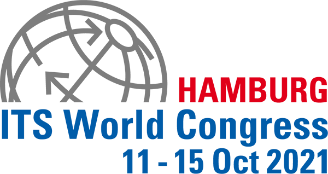 2021年德國漢堡第27屆智慧運輸世界大會27th ITS World Congress HAMBURG 2021~竭誠邀請各界一起去德國~2021年第27屆智慧運輸世界大會將於2021年10月11~15日在漢堡會展中心舉行，大會主題：Experience Future Mobility Now。今年大會為新冠肺炎疫情全球和緩後，重新舉辦的一屆，也因疫情影響，去年美國洛杉磯大會調整至明年(2022)舉行，隨著歐洲疫情逐漸和緩並開始解封，本屆德國漢堡大會將是疫情解封後，國際ITS領域第一場大型會議，相信世界各國領域先進將會踴躍出席參與，ITS世界大會活動包含研討論壇、展覽、展示及技術參觀等項目，盛況精彩可期。本會為爭取2026年ITS世界大會主辦權，積極參與國際活動，今年德國漢堡大會的「ITS台灣館」展出面積84平方公尺，參展費用每一單位為新台幣60萬元，攤位已在設計中，預計將呈現台灣ITS建設成果，展現建立台灣智慧運輸島的願景，歡迎有興趣推展國際商機的會員及單位參與！ 今年「ITS台灣館」並規劃大型形象贊助牆，提供會員贊助露出機會，Premier Sponsors：新台幣20萬元、Gold Sponsors：10萬元，邀請大家熱情參與。因應新冠肺炎，歐盟最新入境規定，入境14天前須完成認證疫苗完整接種，本會建議接種疫苗時間表如下： (依歐盟最新入境規定為準)大會報名註冊已經開始，有計畫參與德國漢堡ITS世界大會的先進，盡速上大會官網：https://itsworldcongress.com/registration-fees/，進行註冊。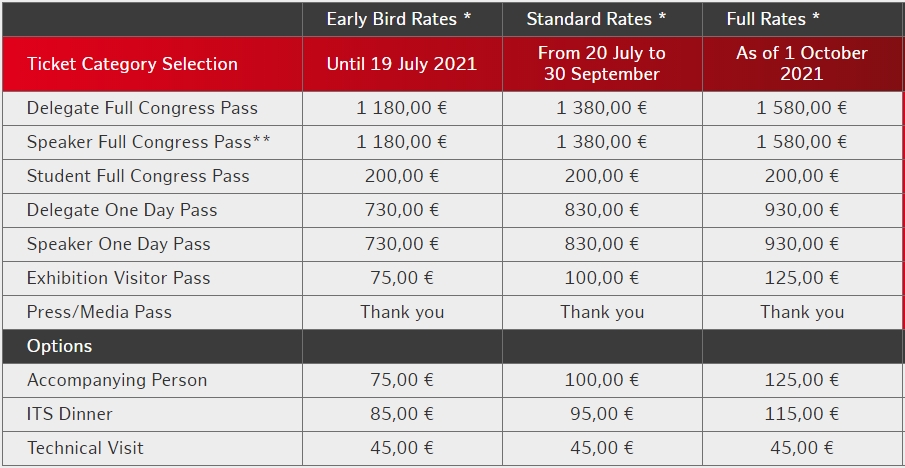 本會已展開組團籌備工作，最新訊息隨時發布，敬請關注本會最新訊息www.its-taiwan.org.tw。組團規劃：11天8晚：10/8~10/17團費：(單人房)新台幣159,900元/人、(兩人一室)新台幣136,900元/人。【含桃園-德國漢堡機票及稅金、德國高鐵ICE、德國機場飯店接駁、台灣之夜晚宴、8晚住宿、飯店早餐、回台前PCR檢測費、申根保險，不包含回國後防疫旅館】※組團報價不包含大會註冊費用，註冊請至大會官網：https://itsworldcongress.com 建議行程表：2021年德國漢堡第27屆智慧運輸世界大會 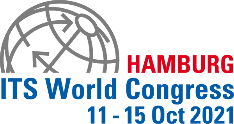 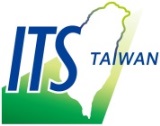 ~ 組團登記報名表 ~FAX TO：張祖誠 先生 TEL：02-2364-3100 ext.14                       請利用Fax：02-2364-3101 或E-mail：tzu-cherng@its-taiwan.org.tw回覆From：                            TEL：                            繳費方式：訂金新台幣80,000元，由合作承辦旅行社良友旅行社收取團費尾款並開立代收轉付證明。回傳報名表時，煩請一併回傳護照影本。承辦旅行社：良友旅行社(北市旅行業公會會員第2126號，品保協會會員第北0490號)承辦聯絡人：楊昌齡小姐，專線：02-2898-1677，E-mail：dabbie.yang@ftstour.com.tw2021年德國漢堡第27屆ITS世界大會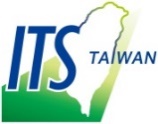 台灣館聯合參展報名表參展辦法：請於報名一週內時繳交訂金新台幣20萬元整，並於2021年8月27日前付清餘款。本會將依承租展位數量及報名繳費時間，選定展位位置。參展費用包含統一裝潢，如有其他需求由參展單位負擔費用。最新消息請密切注意本會網站訊息 www.its-taiwan.org.tw 2021年德國漢堡第27屆ITS世界大會台灣館贊助報名表贊助辦法：煩請填寫贊助報名表回傳本會，並請於2021年8月27日前匯付贊助款項。最新消息請密切注意本會網站訊息 www.its-taiwan.org.tw。疫苗種類第一劑建議施打日期第二劑建議施打日期預計出國時間AZ7月23日前9月23日前10月7日Moderna莫德納8月25日前9月23日前10月7日輝瑞/BNT8月25日前9月23日前10月7日Janssen嬌生9月23日前只須一劑10月7日天數日期地點班機及活動110/7(四)台北桃園-德國法蘭克福21:00 桃園機場第二航廈集合23:20 搭乘中華航空CI 61 2320/0650+10650+1 抵達德國法蘭克福機場轉搭德國漢莎航空 LH174 0900/1010前往柏林210/8(五)法蘭克福-柏林09:00 搭乘德國漢莎航空 LH174 0900/1010 10:10 抵達德國首都柏林15:00 下榻NH Collection Friedrichstrasse (暫定) Check in310/9(六)柏林-漢堡09:00~16:00柏林交通建設考察17:03~19:32搭乘德國高鐵ICE708前往漢堡(預定)20:00下榻NH Mitte -Hamburg飯店(大會指定飯店) Check in410/10(日)漢堡全天時段 ITS台灣館佈展510/11(一)漢堡上午時段 ITS台灣館佈展上午時段 MaaS Summit、Parallel Session 大會議程開始下午時段 OPENING CEREMONY 大會開幕典禮下午至晚間 Welcome Reception 歡迎酒會下午至晚間 Exhibition Open 展覽開幕晚間時段 Social Event610/12(二)漢堡08:30~19:00 參加會議、技術參觀、展覽參觀15:30~16:00 Taiwan Pavilion Reception 台灣館交流酒會20:00 Taiwan Night in HAMBURG 台灣之夜晚宴(暫定)710/13(三)漢堡08:30~19:00 參加會議、技術參觀、展覽參觀晚間時段 ITS Dinner 大會晚宴(大會行程，需另訂)810/14(四)漢堡08:30~19:00 參加會議、技術參觀、展覽參觀11:00~12:30 ES4場次 高速公路局呂文玉副總工程司14:00~15:30 ES5場次 臺北市政府交通局陳榮明副局長910/15(五)漢堡上午時段 參加會議、技術參觀、展覽參觀11:00~12:00 PL3 場次 交通部科顧室王穆衡主任12:00~13:00 CLOSING CEREMONY 大會閉幕典禮下午時段 撤展1010/16(六)漢堡-法蘭克福05:40 於下榻飯店搭乘接駁專車前往機場06:00 抵達漢堡機場08:00 搭乘德國漢莎航空LH 7 0800/091009:10 抵達法蘭克福機場轉機，搭乘中華航空 CI 62 1120/0610+11110/17(日)法蘭克福-台北桃園06:10 抵達桃園機場登記報名表登記報名表登記報名表登記報名表□ 單人房，10/7~10/17，8晚住宿，新台幣159,900元/人□ 兩人一室，10/7~10/17，8晚住宿，新台幣136,900元/人【含桃園-德國漢堡機票及稅金、德國高鐵ICE、德國機場飯店接駁、台灣之夜晚宴、8晚住宿、飯店早餐、回台前PCR檢測費、申根保險，不包含回國後防疫旅館】共計：新台幣                       元※報名確認後，將由合作旅行社收取訂金新台幣80,000元，若無法成行，將扣除必要費用後退款。□ 單人房，10/7~10/17，8晚住宿，新台幣159,900元/人□ 兩人一室，10/7~10/17，8晚住宿，新台幣136,900元/人【含桃園-德國漢堡機票及稅金、德國高鐵ICE、德國機場飯店接駁、台灣之夜晚宴、8晚住宿、飯店早餐、回台前PCR檢測費、申根保險，不包含回國後防疫旅館】共計：新台幣                       元※報名確認後，將由合作旅行社收取訂金新台幣80,000元，若無法成行，將扣除必要費用後退款。□ 單人房，10/7~10/17，8晚住宿，新台幣159,900元/人□ 兩人一室，10/7~10/17，8晚住宿，新台幣136,900元/人【含桃園-德國漢堡機票及稅金、德國高鐵ICE、德國機場飯店接駁、台灣之夜晚宴、8晚住宿、飯店早餐、回台前PCR檢測費、申根保險，不包含回國後防疫旅館】共計：新台幣                       元※報名確認後，將由合作旅行社收取訂金新台幣80,000元，若無法成行，將扣除必要費用後退款。□ 單人房，10/7~10/17，8晚住宿，新台幣159,900元/人□ 兩人一室，10/7~10/17，8晚住宿，新台幣136,900元/人【含桃園-德國漢堡機票及稅金、德國高鐵ICE、德國機場飯店接駁、台灣之夜晚宴、8晚住宿、飯店早餐、回台前PCR檢測費、申根保險，不包含回國後防疫旅館】共計：新台幣                       元※報名確認後，將由合作旅行社收取訂金新台幣80,000元，若無法成行，將扣除必要費用後退款。類 別類 別類 別類 別                     □ 出訪人員                □ 出訪人員眷屬                     □ 出訪人員                □ 出訪人員眷屬                     □ 出訪人員                □ 出訪人員眷屬                     □ 出訪人員                □ 出訪人員眷屬以下包括護照代辦須另外付費，<請勾選>以下包括護照代辦須另外付費，<請勾選>以下包括護照代辦須另外付費，<請勾選>以下包括護照代辦須另外付費，<請勾選>是否代辦護照□ 是，費用新台幣1,400元   □ 否   (護照過期者須先重辦)□ 是，費用新台幣1,400元   □ 否   (護照過期者須先重辦)□ 是，費用新台幣1,400元   □ 否   (護照過期者須先重辦)個 人 資 料個 人 資 料個 人 資 料個 人 資 料中文姓名英文姓名(同護照)身份證字號出生日期公元       年    月    日任職單位職稱電話傳真行動電話E-mail通訊住址公司名稱（中）（中）（中）（中）公司名稱（英）（英）（英）（英）統一編號部門地址(將以此地址寄發收據)(將以此地址寄發收據)(將以此地址寄發收據)(將以此地址寄發收據)單位電話單位傳真單位傳真網址聯絡人職稱職稱電話傳真傳真行動電話EmailEmail展示項目英文收費方式□ 新台幣60萬元□ 新台幣60萬元□ 新台幣60萬元□ 新台幣60萬元展位內容本會提供展示牆面、液晶電視、海報輸出、展示櫃、投射燈及台灣館交流酒會。其餘如海報設計1~2張 (海報尺寸，確認後通知)、其他裝潢材料及其他裝潢需求由參展單位負擔費用。本會提供展示牆面、液晶電視、海報輸出、展示櫃、投射燈及台灣館交流酒會。其餘如海報設計1~2張 (海報尺寸，確認後通知)、其他裝潢材料及其他裝潢需求由參展單位負擔費用。本會提供展示牆面、液晶電視、海報輸出、展示櫃、投射燈及台灣館交流酒會。其餘如海報設計1~2張 (海報尺寸，確認後通知)、其他裝潢材料及其他裝潢需求由參展單位負擔費用。本會提供展示牆面、液晶電視、海報輸出、展示櫃、投射燈及台灣館交流酒會。其餘如海報設計1~2張 (海報尺寸，確認後通知)、其他裝潢材料及其他裝潢需求由參展單位負擔費用。付款方式□ 匯款  □ 簽發即期支票□ 匯款  □ 簽發即期支票□ 匯款  □ 簽發即期支票□ 匯款  □ 簽發即期支票付款方式訂金：新台幣                         元整訂金：新台幣                         元整餘額：新台幣                         元整餘額：新台幣                         元整付款方式銀行資訊銀行名稱：國泰世華銀行 古亭分行銀行帳號：030501162716帳戶名稱：社團法人中華智慧運輸協會支票抬頭：社團法人中華智慧運輸協會本會地址：台北市羅斯福路三段95號10樓之1銀行資訊銀行名稱：國泰世華銀行 古亭分行銀行帳號：030501162716帳戶名稱：社團法人中華智慧運輸協會支票抬頭：社團法人中華智慧運輸協會本會地址：台北市羅斯福路三段95號10樓之1簽章 (聯絡人及公司章)填表日期:        年        月        日  簽章 (聯絡人及公司章)填表日期:        年        月        日  單位名稱（中）（中）（中）（中）單位名稱（英）（英）（英）（英）統一編號地址(將以此地址寄發收據)(將以此地址寄發收據)(將以此地址寄發收據)(將以此地址寄發收據)單位電話單位傳真單位傳真網址聯絡人職稱職稱電話傳真傳真行動電話EmailEmail單位簡介(英文50字)贊助等級 □ Premier Sponsor：新台幣20萬元  □ Gold Sponsor：10萬元 □ Premier Sponsor：新台幣20萬元  □ Gold Sponsor：10萬元 □ Premier Sponsor：新台幣20萬元  □ Gold Sponsor：10萬元 □ Premier Sponsor：新台幣20萬元  □ Gold Sponsor：10萬元贊助回饋提供台灣館形象牆-單位名稱、單位Logo露出、單位網站QR Code、單位簡介及聯絡方式等，依台灣館實際設計規劃調整。提供台灣館形象牆-單位名稱、單位Logo露出、單位網站QR Code、單位簡介及聯絡方式等，依台灣館實際設計規劃調整。提供台灣館形象牆-單位名稱、單位Logo露出、單位網站QR Code、單位簡介及聯絡方式等，依台灣館實際設計規劃調整。提供台灣館形象牆-單位名稱、單位Logo露出、單位網站QR Code、單位簡介及聯絡方式等，依台灣館實際設計規劃調整。付款方式□ 匯款  □ 簽發即期支票□ 匯款  □ 簽發即期支票□ 匯款  □ 簽發即期支票□ 匯款  □ 簽發即期支票付款方式訂金：新台幣                         元整訂金：新台幣                         元整餘額：新台幣                         元整餘額：新台幣                         元整付款方式銀行資訊銀行名稱：國泰世華銀行 古亭分行銀行帳號：030501162716帳戶名稱：社團法人中華智慧運輸協會支票抬頭：社團法人中華智慧運輸協會本會地址：台北市羅斯福路三段95號10樓之1銀行資訊銀行名稱：國泰世華銀行 古亭分行銀行帳號：030501162716帳戶名稱：社團法人中華智慧運輸協會支票抬頭：社團法人中華智慧運輸協會本會地址：台北市羅斯福路三段95號10樓之1簽章 (聯絡人及公司章)填表日期:        年        月        日  簽章 (聯絡人及公司章)填表日期:        年        月        日  